                                                                                               «УТВЕРЖДАЮ»Заведующая МБДОУ №19                                                                                                                 г. Невинномысска__________Е.А. Басакова                                                                                                              «___»__________2015 г.Родительский клуб«Здоровая семья»МБДОУ №19 г. Невинномысска2015-2016 учебный год                                                                                               «УТВЕРЖДАЮ»Заведующая МБДОУ №19                                                                                                                 г. Невинномысска__________Е.А. Басакова                                                                                                              «___»__________2015 г.Работа родительского клуба «Здоровая семья»Учебный  план МБДОУ №19 г. НевинномысскаРуководитель: Василенко И.О.ГРАФИК ВСТРЕЧ РОДИТЕЛЬСКОГО КЛУБА «ЗДОРОВАЯ СЕМЬЯ» на 2015 – 2016 учебный годПлан работы «Здоровая семья»на 2015 – 2016 учебный годПояснительная записка       Сотрудничество с семьей является одним из важнейших условий организации эффективного воспитательного процесса в ДОУ. В соответствии с новым законом  «Об образовании в Российской Федерации» одной из основных задач, стоящих перед детским дошкольным учреждением является «взаимодействие с семьей для обеспечения полноценного развития личности ребенка». Разработан новый федеральный государственный образовательный стандарт дошкольного образования (ФГОСДО), который отвечает новым социальным запросам и в котором большое внимание уделяется работе с родителями.     В ФГОС говорится, что работа с родителями должна иметь дифференцированный подход, учитывать социальный статус, микроклимат семьи, родительские запросы и степень заинтересованности родителей деятельностью ДОУ, повышение культуры педагогической грамотности семьи. Также сформулированы  и требования по взаимодействию Организации работы с родителями. Одним из принципов дошкольного образования является сотрудничество Организации работы с семьёй, а  ФГОС ДО является основой для оказания помощи родителям (законным представителям) в воспитании детей, охране и укреплении их физического  и  психического    здоровья, в развитии индивидуальных способностей и необходимой коррекции нарушений их развития. Одним из требований к психолого-педагогическим условиям является требование обеспечения психолого-педагогической поддержки семьи и повышения компетентности родителей (законных представителей) в вопросах развития и образования, охраны и укрепления здоровья детей.  Для того чтобы родители стали активными помощниками педагогов, необходимо вовлечь их в жизнь детского сада. Клуб – наиболее подходящая для этого форма работы, позволяющая установить эффективное и целенаправленное взаимодействие детского сада и родителей. В нашем детском саду создан родительский клуб «Здоровая семья». Клуб направлен на просвещение родителей, для активного вовлечения их в процесс физического развития и воспитания детей.    Клуб посещают дети младшего дошкольного возраста совместно с родителями (по желанию). Через анкетирование и беседы была изучена психолого-педагогическая компетенция родителей в вопросах физического развития и сделаны следующие выводы:•	в большинстве случаев родители безинициативны в организации совместной с ребёнком двигательной деятельности;•	в семье взрослые испытывают трудности в организации физкультурно-игровой деятельности вместе с ребёнком;•	родители слабо ознакомлены с оздоровительными методиками;•	во многих семьях преобладает дефицит общения родителей с детьми.Цель клуба:Формирование основ здорового образа жизни средствами физической культуры через гармонизацию детско-родительских отношений.Задачи:-организовать работу родительского клуба для родителей по особенностям физического развития детей на разных возрастных этапах;-формировать  у родителей и детей знания о здоровье и здоровом образе жизни, воспитывать бережное  и заботливое отношение к своему здоровью и здоровью окружающих;-воспитывать  у детей осознанное отношение к двигательной активности, интереса и потребности к физическому самосовершенствованию. Заседания нашего клуба проводятся 1 раз в месяц.        В рамках Клуба проходят консультации, деловые игры, дискуссии, совместные спортивные праздники. С родителями проводятся беседы на интересующие их темы с практическим показом.       Для коррекции детско-родительских отношений предусмотрены  практические занятия совместно с детьми. На этих занятиях родители приобретают и теоретические знания, и осваивают практические умения в области физического воспитания детей.   Совместные физкультурные занятия способствуют гармонизации отношений родителей и детей, сближают их, позволяют ощутить радость от совместной двигательной деятельности и установить эмоционально-тактильный контакт. Гармонизация отношений между детьми и родителями на занятиях в клубе  достигается посредством установления эмоционального контакта взрослого с ребенком, выполнения физических упражнений в паре, общения с помощью слов, жестов и мимики. На занятиях используются следующие средства: гимнастика;  подвижные игры и игровые упражнения; музыкально- ритмические упражнения; релаксационные упражнения.   Ценность таких занятий заключается в том, что, являясь личным тренером, помощником, партнером для собственного ребенка взрослый помогает ему освоить физические упражнения. Родители сосредоточены полностью на своих детях, и это дает возможность гармонизации детско-родительских отношений.   Совместные физкультурные занятия, позволяют повысить эффективность взаимодействия дошкольного учреждения с семьей в плане педагогического просвещения родителей, пропаганды здорового образа жизни, помощи детям и взрослым. Родители с удовольствием посещают такие занятия, проявляют желание заниматься физкультурой вместе с ребенком.   Для родителей и детей, посещающих клуб, проводятся семейные праздники. Участие в таких мероприятиях помогает родителям активизировать воспитательные навыки, у них появляется вера в собственные педагогические возможности. С помощью этих мероприятий у детей укрепляется желание быть здоровыми, вырасти красивыми, активными.  С помощью взрослого, ребенок осознает: для того чтобы быть здоровым нужно ежедневно выполнять физические упражнения, закаляться, делать зарядку, соблюдать режим дня. Чем скорее ребенок осознает необходимость своего непосредственного приобщения к богатствам физической культуры, тем скорее сформируется у него важная потребность, отражающая положительное отношение и интерес к физической стороне своей жизни.   С целью ознакомления родителей со здоровьесберегающими технологиями предлагаются буклеты, которые содержат описание и схематичное изображение упражнений, и различные советы по организации занятий по физической культуре в домашних условиях. Организация взаимодействия дошкольного учреждения с семьей по вопросам физического воспитания строится на признании главенствующей роли родителя как первого воспитателя ребенка, создании атмосферы доверия, открытости, взаимного уважения, а также признании сильных сторон семьи и детского сада, что ведет к достижению единой цели – гармоничному развитию дошкольника.Критериями эффективности работы являются:- высокая посещаемость родителями всех планируемых заседаний;- использование родителями предложенных материалов в работе с детьми;- положительная оценка семьи и отзывы на дальнейшее сотрудничество с дошкольным учреждением.Результаты эффективного взаимодействия с семьей:•	созданы условия  для благоприятного развития детей через организацию сотрудничества семьи и детского сада;•	объединение детского сада и семьи в решении проблем ребенка;•	усиление роли семьи;•	оптимизация детско  –  родительских отношений;•	повышение педагогической компетентности родителей в вопросах развития и воспитания детей;•	взаимное обогащение семей, детского сада и каждого участника взаимодействия;•	внедрение новых форм работы с семьей;•	повышение авторитета социального педагога;•	пополнение «Педагогической копилки» по взаимодействию с семьей;•	сотрудничество с общественными организациями;•	создание фотоальбома для продолжения летописи детского сада;•	возможность обмена опытом работы.    Детско  –  родительский клуб –  перспективная форма работы с семьей, учитывающая актуальные потребности детей и родителей, способствующая формированию активной жизненной позиции участников процесса, укреплению института семьи, передаче опыта в воспитании детей.Литература:1.Источник: http://doshvozrast.ru/rabrod/rodsodranie12.htm2.Доскин В.А., Голубева Л.Г. «Как сохранить и укрепить здоровье ребенка» М.-Просвещение, 20063.Степаненкова Э.Я. «Сборник подвижных игр» для детей 2-7 лет. М.-Мозаика-Синтез, 2012Анкета для родителейУважаемые родители! Просим Вас ответить на несколько вопросов.Данная анкета является анонимной, поэтому, пожалуйста, будьте предельно откровенны.1.Считаете ли вы себя компетентным в вопросах физического воспитания?1.      Да.2.      Нет.2.Что для вас означает выражение «быть здоровым»? 3.Считаете ли вы важным физическое воспитание  детей дошкольного возраста?1.      Да.2.      Нет.4. Где, по-Вашему, ребенок получает основы физического развития?1.      В школе.2.      В семье.3.      В детском саду.5.Есть ли у вашего ребенка желание заниматься спортом?1.      Да.2.      Нет.3.      Иногда.6.Занимаетесь, ли вы совместно с ребенком активным отдыхом?1.      Да.2.      Нет.3.      Иногда.7.Что лично вы делаете для воспитания у своего ребенка любви к спорту?9.Какой помощи в этом направлении Вы ждете от детского сада?БЛАГОДАРИМ ВАС!НаименованиеКоличество часовКоличество часовНаименованиеВ месяцВ год«Здоровая семья»112НаправлениеНазваниеРуководительМесто проведенияВремя проведенияПросветительно-оздоровительное«Здоровая семья»Василенко И.О.Музыкальный залЧетверг (каждый второй четверг месяца) 18.00ДатаТемаоктябрьАнкетирование с целью выявления запросов родителей по организации работы Клубаноябрь«Закаляйся, если хочешь быть здоров» (знакомство с традиционными и нетрадиционными методами закаливания, опыт оздоровления ребенка в семье)декабрьКонсультация «КРАСИВАЯ ОСАНКА – ЗДОРОВЬЕ РЕБЕНКА» Памятка для родителей «Правильная осанка».январьЗимние виды спорта (консультация)февральИгры с мячом для родителей и детей.мартКонсультация «Подвижная игра, ее определение и специфика».Игры с парашютом (совместные игры родителей и детей).АпрельФотовыставка «Будь здоров»МайВстреча родительского клуба: «Круглый стол» (подведение итогов года, примерное планирование работы родительского клуба в будущем учебном году)МайСовместный с родителями праздник Клуб имеет свою эмблему и девиз –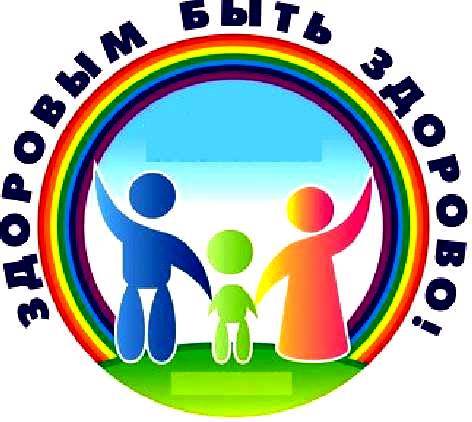 